Annex A: Examples of impacts and indicatorsTable 1 is intended to illustrate the wide variety of areas in which impact from research across the panels may be found to have a positive influence on the quality of life of individuals and communities locally, nationally and internationally. These are indicative only, and in practice much of the impact will cross boundaries between them or go beyond them. Case studies are not expected to be classified in this way by submitting units. A searchable database of impact case studies submitted to REF 2014 can be found here: http://impact.ref.ac.uk/CaseStudies/Search1.aspx.The ‘indicators’ are listed independently of the ‘types of impact’ and are not intended to link to a specific impact example listed. The list provides illustrative examples of indicators of both reach and significance. The panels set out their approach to assessing impact against these criteria in Part 3, Section 3, paragraphs 276 to 279.Examples of impact achieved through public engagement are integrated into the different areas of impact in Table 1. More detailed advice on achieving and evidencing impact through public engagement can be found on the website of the National Coordinating Centre for Public Engagement: http://www.publicengagement.ac.uk/.Examples are also provided of impact evaluation frameworks used outside higher education. Impact partners may also have their own evaluation frameworks that could be drawn upon to evidence impact.Table 1been enhanced (or potential harm mitigated) or whose rights or interests have been protected or advocated through the application of enhanced healthcare for individuals or public health activities.Decisions by a health service or regulatory authority (to take, or not to take action) have been informed by research.Public health and quality of life has been enhanced through, for example, enhanced public awareness of a health risk, enhanced disease prevention or, in developing countries, improved water quality or access to healthcare.The user experience has improved.Increased patient involvement in shaping and implementing policy and practice.Public awareness of a health risk or benefit has been raised.The control of diseases has changed in developing countries.Development or adoption of new indicators of health and wellbeing.Development of policy and practice with regard to medical ethics, health services or social care provision.Influence on CPD and training standards.Influence or shaping of relevant legislation.Performance has been improved, or new or changed technologies or processes adopted, in companies or other organisations through highly skilled people having taken up specialist roles that draw on their research, or through the provision of consultancy or training that draws on their research.Potential future losses have been mitigated by improved methods of risk assessment and management in safety or security critical situations.The strategy, operations or workplace practices of a business have changed.Improved support for the development of ‘small scale’ technologies.Improvements in legal frameworks, regulatory environment or governance of business entities.Better access to finance opportunities.Enhanced corporate social responsibility policies.More effective dispute resolution.Alternative economic models (such as fair trade) have been developed and adopted.Policy debate has been stimulated or informed by research evidence, which may have led to confirmation of policy, change in policy direction, implementation or withdrawal of policy.Policy decisions or changes to legislation, regulations or guidelines have been informed by research evidence.A policy has been implemented (including those realised through changes to legislation) or the delivery of a public service has changed.In delivering a public service, a new technology or process has been adopted or an existing technology or process improved.The quality, accessibility, acceptability or cost-effectiveness of a public service has been improved.(Sections of) the public have benefited from public service improvements.Risks to the security of nation states have been reduced.The work of an NGO, charitable or other organisation has been influenced by the research.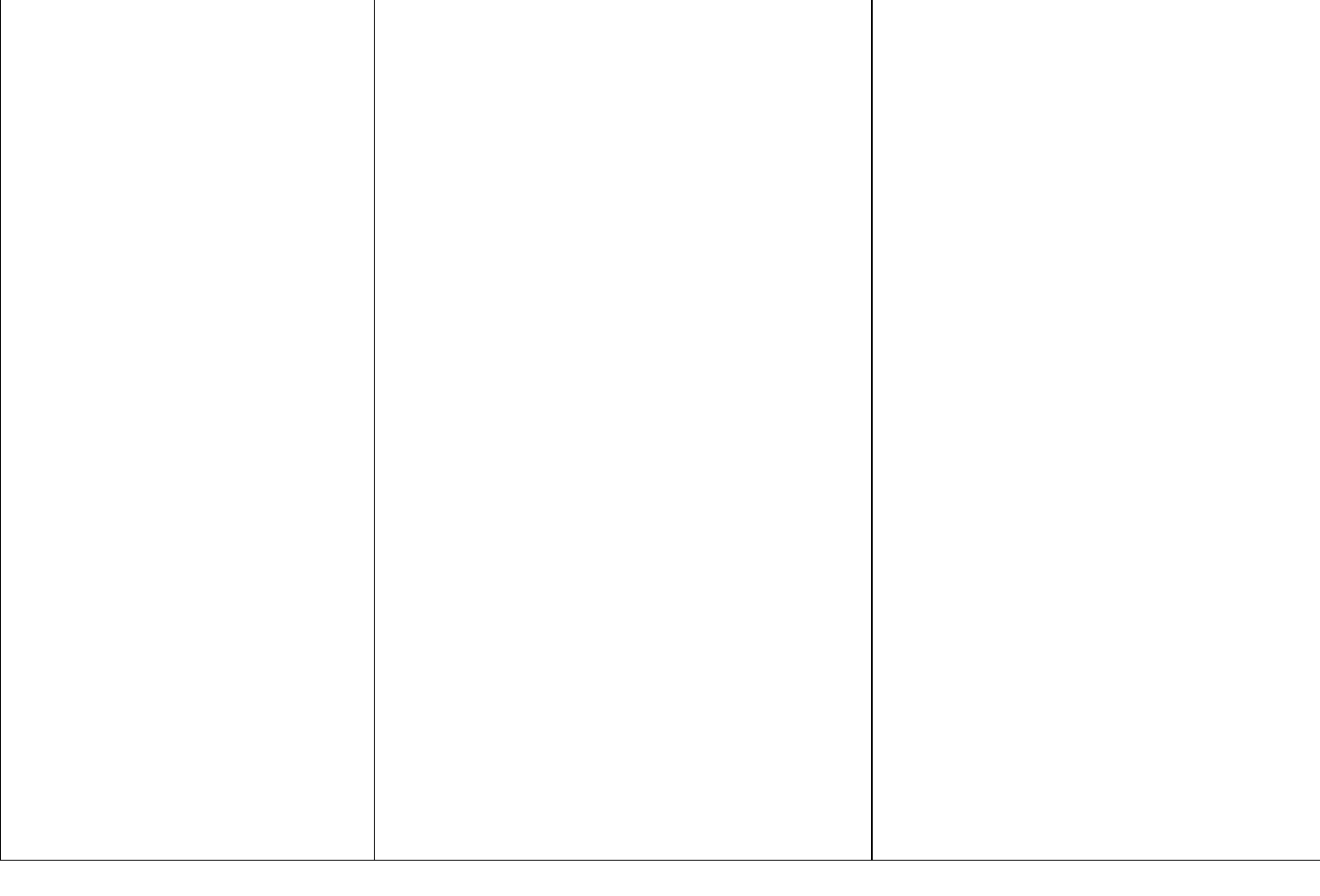 Practitioners/professionals/lawyers have used research findings in conducting their work.Professional bodies and learned societies have used research to define best practice, formulate policy, or to lobby government or other stakeholders.Workforce planning has been influenced by research.Educational or pedagogical practices and methods have changed in primary, secondary, further or higher education, within or beyond the submitting unit.Practices have changed, or new or improved processes have been adopted, in companies or other organisations, through the provision of training or consultancy.The development of expert systems has been influenced in areas such as medicine, human resources, accounting, and financial services.The quality, efficiency or productivity of a professional service has improved.Expert and legal work or forensic methods have been informed by research.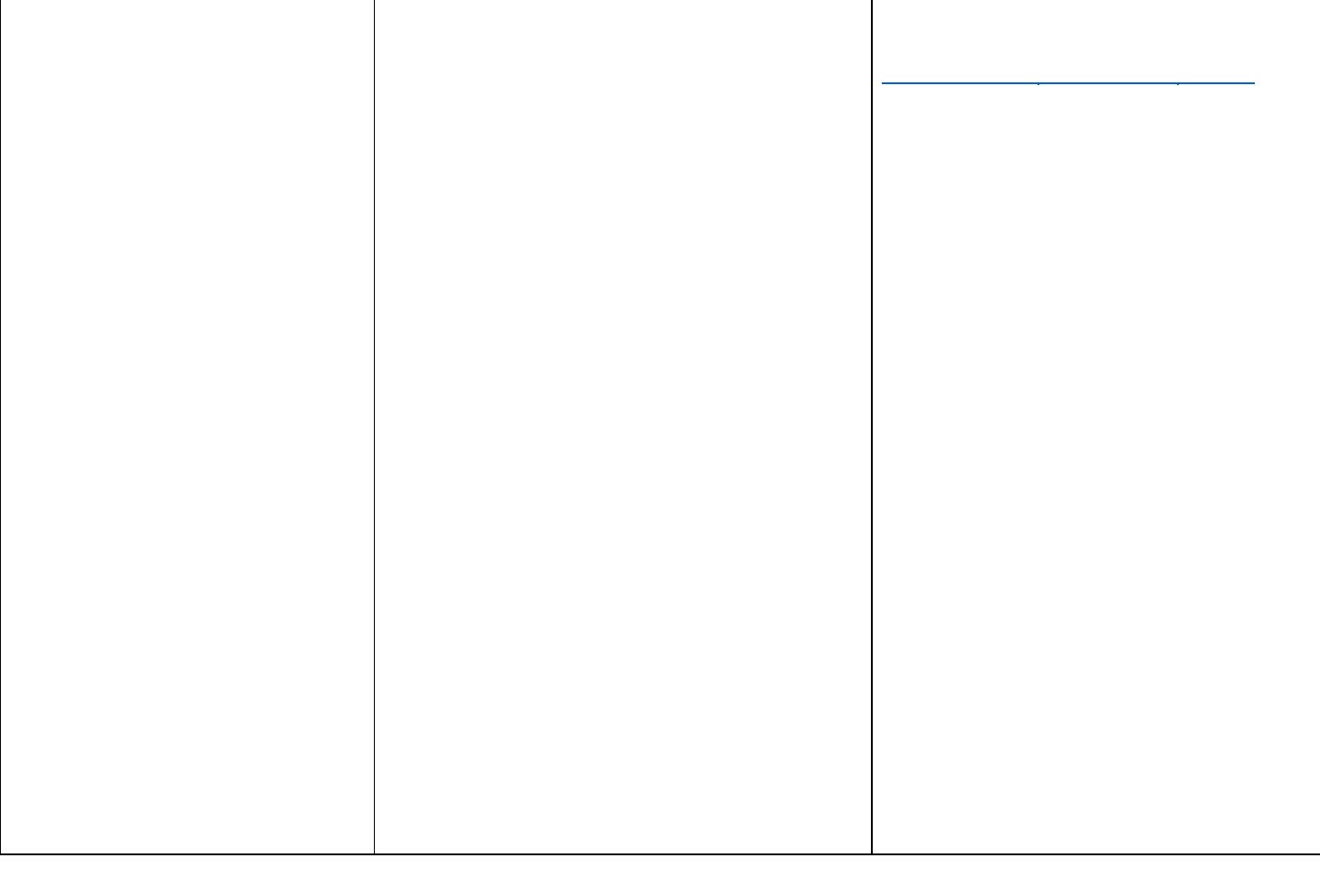 Influencing the design and delivery of curriculum and syllabi in schools, HEIs or other educational institutions.Reduced gap in academic attainment for students with protected characteristics.Areas of impactTypes of impactsIndicators of reach and significanceImpacts on health, wellbeing and animal welfare•Outcomes for patients or related groups have improved.•Measures of improved clinical outcomes, public behaviour or health services (lives saved, reduced infection rates).Impacts where the beneficiaries are•Public health or wellbeing has improved.individuals and groups (both human and animals) whose health outcomes have been improved, whose quality of life has•Measures of improved wellbeing.Influencing policy or practice leading to improved take-up or use of services.Improved provision or access to services.Animal health and welfare has been enhanced by research.Use of animals in drug testing has been reduced or replaced.Impacts on creativity, culture and societyImpacts where the beneficiaries may include individuals, groups of individuals, organisations or communities whose behaviours, creative practices, rights, duties and other activity have been influenced.Collaboration with museum professionals results in enhancements to (cultural) heritage preservation and interpretation, including museum and gallery exhibitions.Co-production of new cultural artefacts, including for example, films, novels and TV programmes.Generating new ways of thinking that influence creative practice, its artistic quality or its audience reach.Inspiring, co-creating and supporting new forms of artistic, literary, linguistic, social, economic, religious, and other expression.Arts Council England offer guidance and toolkits for evaluating impact:https://www.artscouncil.org.uk/quality-Impacts on creativity, culture and societyImpacts where the beneficiaries may include individuals, groups of individuals, organisations or communities whose behaviours, creative practices, rights, duties and other activity have been influenced.Collaboration with museum professionals results in enhancements to (cultural) heritage preservation and interpretation, including museum and gallery exhibitions.Co-production of new cultural artefacts, including for example, films, novels and TV programmes.Generating new ways of thinking that influence creative practice, its artistic quality or its audience reach.Inspiring, co-creating and supporting new forms of artistic, literary, linguistic, social, economic, religious, and other expression.metrics/quality-principlesImpacts on creativity, culture and societyImpacts where the beneficiaries may include individuals, groups of individuals, organisations or communities whose behaviours, creative practices, rights, duties and other activity have been influenced.Collaboration with museum professionals results in enhancements to (cultural) heritage preservation and interpretation, including museum and gallery exhibitions.Co-production of new cultural artefacts, including for example, films, novels and TV programmes.Generating new ways of thinking that influence creative practice, its artistic quality or its audience reach.Inspiring, co-creating and supporting new forms of artistic, literary, linguistic, social, economic, religious, and other expression.https://www.artscouncil.org.uk/quality-Impacts on creativity, culture and societyImpacts where the beneficiaries may include individuals, groups of individuals, organisations or communities whose behaviours, creative practices, rights, duties and other activity have been influenced.Collaboration with museum professionals results in enhancements to (cultural) heritage preservation and interpretation, including museum and gallery exhibitions.Co-production of new cultural artefacts, including for example, films, novels and TV programmes.Generating new ways of thinking that influence creative practice, its artistic quality or its audience reach.Inspiring, co-creating and supporting new forms of artistic, literary, linguistic, social, economic, religious, and other expression.metrics/quality-metricsImpacts on creativity, culture and societyImpacts where the beneficiaries may include individuals, groups of individuals, organisations or communities whose behaviours, creative practices, rights, duties and other activity have been influenced.Collaboration with museum professionals results in enhancements to (cultural) heritage preservation and interpretation, including museum and gallery exhibitions.Co-production of new cultural artefacts, including for example, films, novels and TV programmes.Generating new ways of thinking that influence creative practice, its artistic quality or its audience reach.Inspiring, co-creating and supporting new forms of artistic, literary, linguistic, social, economic, religious, and other expression.https://www.artscouncil.org.uk/measuring-Impacts on creativity, culture and societyImpacts where the beneficiaries may include individuals, groups of individuals, organisations or communities whose behaviours, creative practices, rights, duties and other activity have been influenced.Collaboration with museum professionals results in enhancements to (cultural) heritage preservation and interpretation, including museum and gallery exhibitions.Co-production of new cultural artefacts, including for example, films, novels and TV programmes.Generating new ways of thinking that influence creative practice, its artistic quality or its audience reach.Inspiring, co-creating and supporting new forms of artistic, literary, linguistic, social, economic, religious, and other expression.outcomes/generic-learning-outcomesImpacts on creativity, culture and societyImpacts where the beneficiaries may include individuals, groups of individuals, organisations or communities whose behaviours, creative practices, rights, duties and other activity have been influenced.Collaboration with museum professionals results in enhancements to (cultural) heritage preservation and interpretation, including museum and gallery exhibitions.Co-production of new cultural artefacts, including for example, films, novels and TV programmes.Generating new ways of thinking that influence creative practice, its artistic quality or its audience reach.Inspiring, co-creating and supporting new forms of artistic, literary, linguistic, social, economic, religious, and other expression.https://www.artscouncil.org.uk/measuring-Impacts on creativity, culture and societyImpacts where the beneficiaries may include individuals, groups of individuals, organisations or communities whose behaviours, creative practices, rights, duties and other activity have been influenced.Collaboration with museum professionals results in enhancements to (cultural) heritage preservation and interpretation, including museum and gallery exhibitions.Co-production of new cultural artefacts, including for example, films, novels and TV programmes.Generating new ways of thinking that influence creative practice, its artistic quality or its audience reach.Inspiring, co-creating and supporting new forms of artistic, literary, linguistic, social, economic, religious, and other expression.outcomes/generic-social-outcomesImpacts on creativity, culture and societyImpacts where the beneficiaries may include individuals, groups of individuals, organisations or communities whose behaviours, creative practices, rights, duties and other activity have been influenced.Collaboration with museum professionals results in enhancements to (cultural) heritage preservation and interpretation, including museum and gallery exhibitions.Co-production of new cultural artefacts, including for example, films, novels and TV programmes.Generating new ways of thinking that influence creative practice, its artistic quality or its audience reach.Inspiring, co-creating and supporting new forms of artistic, literary, linguistic, social, economic, religious, and other expression.Testimonials from creative practitioners, curators, media professionals.Publication and sales figures both in the UK and overseas, audience or attendanceResearch-led engagement with marginalised, under-engaged and/or diverse audiences leads to increased cultural participation.Developing stimuli to cultural tourism andfigures (including demographic data where relevant), broadcasting data and other forms of media, download figures, or database and website hits over a sustained period.contributing to the quality of the tourist experience.Evaluative reviews in the media.Improvements to legal and other frameworks forCitations in reviews outside academicsecuring intellectual property rights.literature. Independent citations in the media, including in online documents.Increased understanding of local traditions leadsto enhanced cultural preservation in developingTourism data, including audience figures andcountries.visitor numbers at exhibitions, events, performances.Professional evaluations of exhibitions, performances or other outputs.Audience/visitor/participant feedback (e.g. through surveys, interviews or focus groups).Impact on social welfareImproved social welfare, equality, social inclusion;A beginner’s guide to evaluating social return onimproved access to justice and other opportunitiesinvestment (SROI) can be found here:Impacts where the beneficiaries include(including employment and education).http://www.socialvalueuk.org/resource/guidance-individuals, groups of individuals, organisations or communities whoseEngagement with research has enhanced policyon-starting-out-on-sroi-2/.individuals, groups of individuals, organisations or communities whoseEngagement with research has enhanced policyrights, duties, behaviours, opportunities, inclusion, quality of life and other activity have been influenced.and practice for securing poverty alleviation.Documented evidence of changes to social policy.•• • • • • •Influential contributions to campaigns for social, economic political and/or legal change through engagement with civil society groups.Changes to social policy have been informed by research.Changes to social policy have led to improved social welfare, equality or social inclusion.Research has contributed to community regeneration.Improved social and educational inclusion of marginalised groups in developing countries.More effective integration of refugees into host communities.Enhanced understanding of victims’ needs in reconciliation processes in post-conflict states.• • • • •Measures of improved social equality, welfare or inclusion.Citations in campaign literature (e.g. leaflets).Evidence of public debate in the media or other fora being influenced by the research.Documented evidence of increased social inclusion (e.g. participation figures).Testimonials from civil society groups and policymakers.Impacts on commerce and the economyImpacts where the beneficiaries may include businesses, either new or established, the NHS, private healthcare, agriculture or other types of organisation which undertake activity that may create wealth.••A spin-out or new business has been created, established its viability, or generated revenue or profits.Contributing to innovation and entrepreneurial activity through the design and delivery of new products or services.• • • •Evidence of improved cost-effectiveness. Evidence of service change.Sales of new products/services.Business performance measures (for example, turnover/profits, trends in key technical performance measures underlying economic performance).••Research helps to highlight issues of concern to parliamentarians and contributes to new analysis of existing issues.Research helps parliamentarians and staff to identify inquiry topics, shape the focus of inquiries, inform questioning of witnesses, and underpin recommendations.••example to the quality, accessibility or cost-effectiveness of public services.Measures of improved inclusion, welfare or equality.Satisfaction measures (for example, with services).•Research equips parliamentarians, their staff, and legislative staff with new analytical or technical skills, or refreshes existing ones.•Formal partnership agreements or research collaboration with major institutions, NGOs and public bodies. Consultancies to public or other bodies that utilise research expertise.•International policy development has beeninfluenced by research.•Evidence of engagement with campaign and pressure groups and other civil organisations•Allocation and/or distribution of Official Development Assistance (ODA) has been influenced by research.(including membership and activities of those organisations and campaigns) as a result of research.•Policy and practice of international agencies or
institutions have been influenced by research.•Documented evidence of changes to international development policies.•Research stimulates critical public debate that leads to the non-adoption of policy.•Measures of improved international equality, food security, welfare or inclusion.Impacts on production•Production, yields or quality have increased or level of waste has been reduced.•A new product has been recommended for use or adopted.Impacts where the beneficiaries are individuals (including groups ofindividuals) whose production has been enhanced.• • • •••Research helps to create routes to international innovation and market impact.Research leads to improvement in productivity and resource-use efficiency.Decisions by regulatory authorities have been influenced by research.Costs of production, including food, have been reduced.Animal husbandry methods have changed.Management practices in production businesses have changed.••••Development of a new plant variety or crop protection product which has entered the appropriate national or international regulatory testing system.Evidence of improved sustainability. Documented changes to working guidelines.Documented evidence of improved working practices and/or level of production.Impacts on practitioners and•Professional standards, guidelines or training have•Documented change to professionalprofessional servicesbeen influenced by research.standards or behaviour.Impacts where beneficiaries may•Professional methods, ideas or ethics have been•Evidence of adoption of best practice (forinclude organisations or individuals, including service users, involved in theinfluenced by research.example, by educators or law enforcement personnel).development and/or delivery of•Professionals and organisations are able to adaptprofessional services and ethics.to changing cultural values as a result of research.•New or modified professional standards and codes of practice.•Contribution to continuing personal andprofessional development.•New or modified technical standards or protocols.••Law enforcement and security practices have changed.Cessation of practices shown by research to be ineffective.Impacts on the environment•The environment has been improved through the introduction of new product(s), process(es) or•Sales of new products, or improvements in existing products, that bring quantifiableImpacts where the key beneficiaries are the natural, historical and/or builtservice(s); the improvement of existing product(s), process(es) or services; or the enhancement ofenvironmental benefits.environment, together with societies, individuals or groups of individuals whostrategy, operations or management practices.•Verifiable influence on particular projects or processes which bring environmentalbenefit as a result.•New methods, models, monitoring or techniques have been developed that have led to changes orbenefits.benefits.•Evidence of generic environmental impact across a sector, confirmed by independent•Policy debate on climate change or the environment has been influenced by research.authoritative evidence.•Traceable reference to inclusion of research•Policy debate on the environment, environmental policy decisions or planning decisions have been stimulated or informed by research and researchinto government policy papers, legislation and industry guidance.evidence.•Traceable reference to the influence of research in planning decision outcomes.•Improved design or implementation ofenvironmental policy or regulation.•Sales of new products or improvements in existing products that bring quantifiable•The management or conservation of natural resources, including energy, water and food, has changed in a developing country.environmental benefits.The management of an environmental risk or hazard has changed.Changes in environmental or architectural design standards or general practice.Influence on professional practice or codes.Changes in practices or policies affecting biodiversity.The operations of a business or public service have been changed to achieve environmental (green) objectives.Direct intervention, based on research evidence, has led to a reduction in carbon dioxide or other environmentally damaging emissions.Increased understanding of the environmental impact of a product or process means that it is not adopted by industry.Traceable impacts on particular projects or processes which bring environmental benefits.Evidence of generic environmental impact across a sector, confirmed by independent authoritative evidence.Documented case-specific improvements to environment-related issues.Traceable reference to inclusion of research into government policy papers, legislation and industry guidance.Traceable reference to impact of research in planning decision outcomes.Impacts on understanding, learning and participationImpacts where the beneficiaries are individuals, communities and organisations whose awareness, understanding, participation orEnhanced cultural understanding of issues and phenomena; shaping or informing public attitudes and values.Public interest and engagement in research has been stimulated through, for example, the enhancement of science education in schools.Many organisations use the Generic Learning Outcomes (GLO) to evaluate impacts on knowledge and understanding: https://www.artscouncil.org.uk/measuring-Impacts on understanding, learning and participationImpacts where the beneficiaries are individuals, communities and organisations whose awareness, understanding, participation orEnhanced cultural understanding of issues and phenomena; shaping or informing public attitudes and values.Public interest and engagement in research has been stimulated through, for example, the enhancement of science education in schools.outcomes/generic-learning-outcomes.Impacts on understanding, learning and participationImpacts where the beneficiaries are individuals, communities and organisations whose awareness, understanding, participation orEnhanced cultural understanding of issues and phenomena; shaping or informing public attitudes and values.Public interest and engagement in research has been stimulated through, for example, the enhancement of science education in schools.